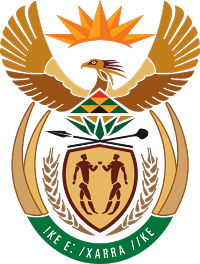 MINISTRY FOR COOPERATIVE GOVERNANCE AND TRADITIONAL AFFAIRSREPUBLIC OF SOUTH AFRICANATIONAL ASSEMBLYQUESTION FOR WRITTEN REPLYQUESTION NUMBER 176 / 2020176.	Mr M Waters (DA) to ask the Minister of Cooperative Governance and Traditional Affairs:Whether, with reference to her replies to questions (a) 185 on 22 March 2019, (b) 186 on 22 March 2019, (c) 187 on 25 March 2019 and (d) 598 on 22 March 2019, she will furnish Mr M Waters with copies of all (i) correspondence in which her department requested the said information and (ii) the responses from the City of Ekurhuleni; if not, why not? NW197EREPLY:The information requested by the Honourable Member is not readily available in the Department. The information will be submitted to the Honourable Member as soon as it is availableThank you